Урок в музее «1941: рождение Победы?»Лист исследования группы № 3 – «Победа под Москвой»Следуйте в зал № 4 на втором этаже. Вам предстоит узнать о наступлении Красной Армии под Москвой.1. Найдите первую от входа в зал витрину. Она содержит фотографии и документы, отражающие разработку советским командованием наступления под Москвой. Прочтите эти документы. 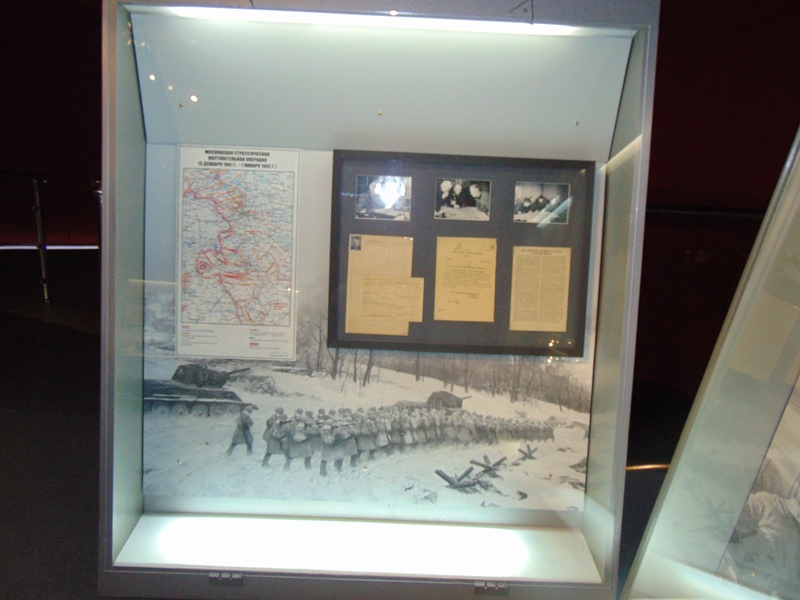 Назовите людей, принимавших участие в планировании контрнаступления советских войск.__________________________________________________________________________________________________________________________________________2. Найдите композицию с пулемётом и колючей проволокой. Эта композиция экспонатов рассказывает о наступлении Красной Армии под Москвой. Рассмотрите экспонаты со всех сторон, а также фотографии в следующей витрине. 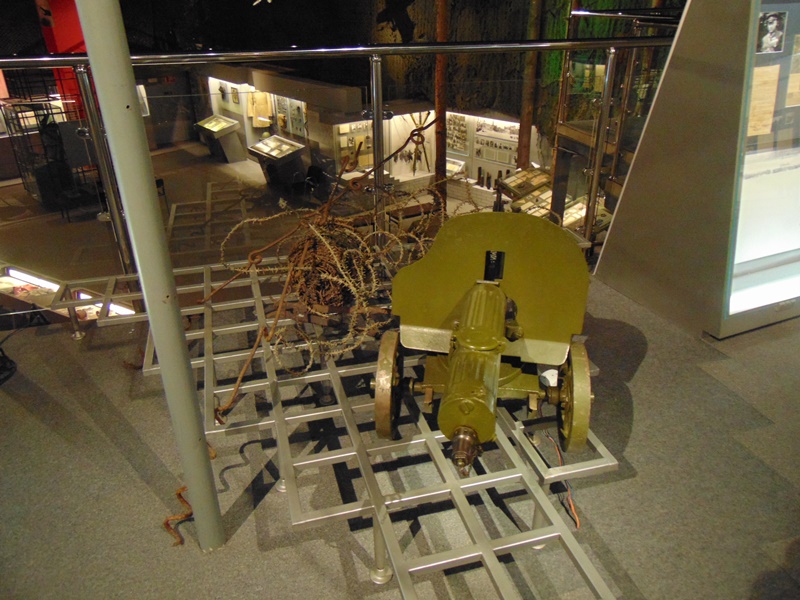 Ответьте на вопрос.С какими трудностями столкнулись советские войска в ходе наступления?________________________________________________________________________________________________________________________________________________________________________________________________________________________________________________________________________________Каковы были первые результаты наступления Красной Армии под Москвой?____________________________________________________________________________________________________________________________________________________________________________________________________________4. Найдите отдельно висящую карту-схему наступления Красной Армии. Рассмотрите карту и ответьте на вопросы.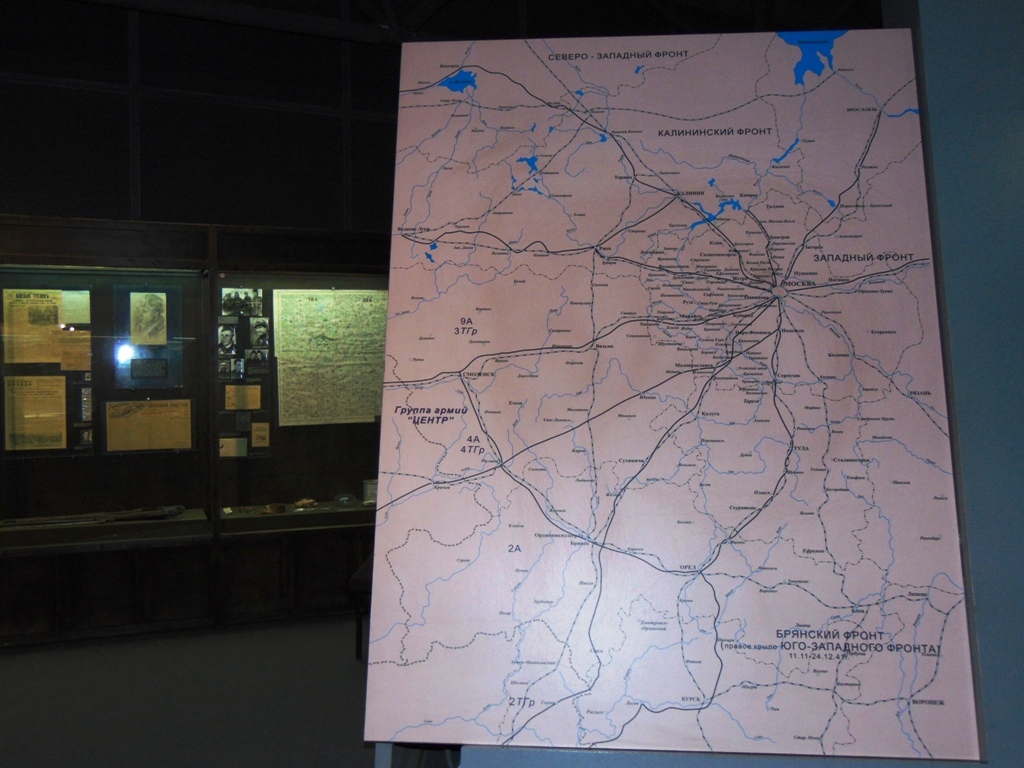 а) По каким крупным городам проходила линия фронта перед началом наступления Красной Армии? (Названия крупных городов подписаны на карте большими буквами.) ________________________________________________________________________________________________________________________________________б) Какие советские фронты участвовали в наступлении?________________________________________________________________________________________________________________________________________5. Найдите предметы археологии, собранные вдоль дорог, по которым немецкие войска отступали от Москвы. Ответьте на вопрос.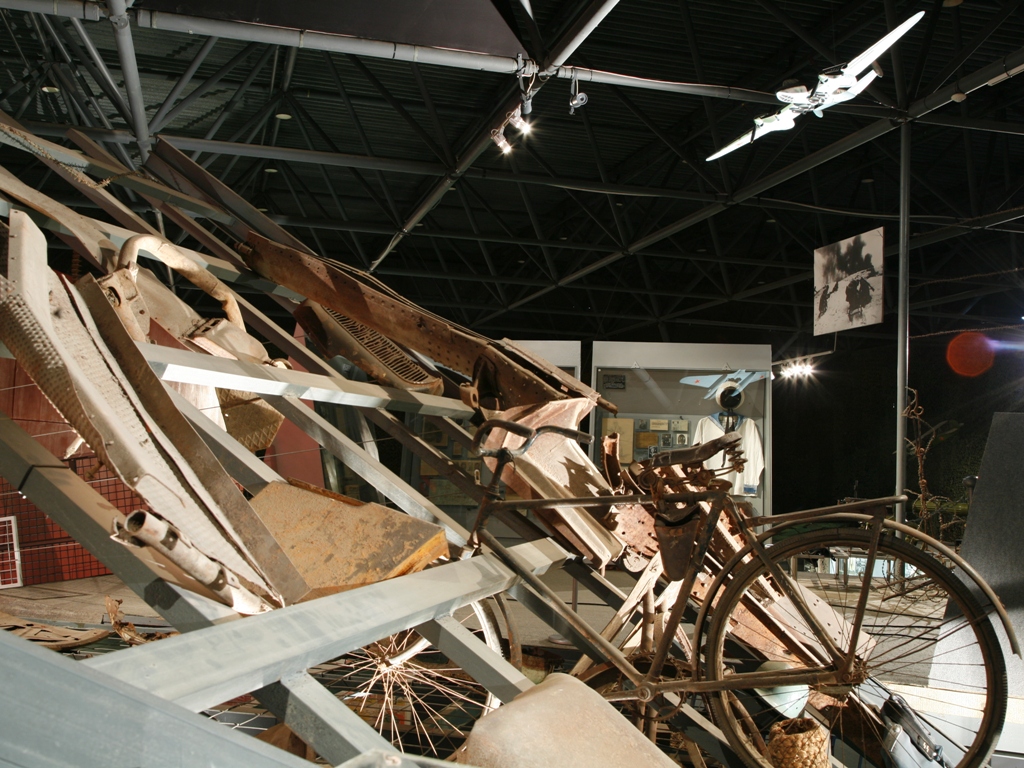 В каком состоянии находились отступавшие немецкие войска? Обоснуйте свой ответ.________________________________________________________________________________________________________________________________________Что происходило на оккупированных немецкими войсками территориях, до того как они были освобождены Красной Армией?____________________________________________________________________________________________________________________________________________________________________________________________________________7. Пройдите через арку налево к стендам. Прочтите слова советских военачальников на крайнем слева стенде и ответьте на вопрос.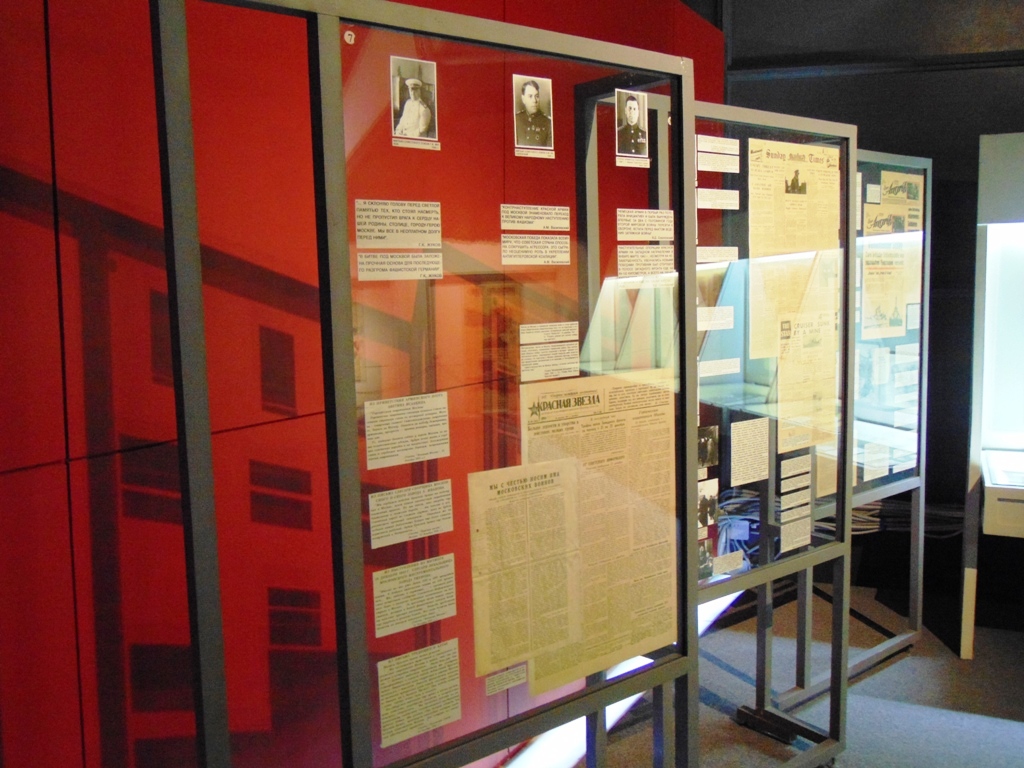 Какова роль Московской битвы в истории Великой Отечественной войны? Объясните своими словами.________________________________________________________________________________________________________________________________________________________________________________________________________________________________________________________________________________Итоговое задание – индивидуальноеПредставьте себя фронтовым корреспондентом и напишите «репортаж» о том, что вы увидели и узнали в музее. Тема репортажа может быть как широкой, так и узкой. Но хороший репортаж должен быть не слишком кратким и не слишком растянутым. Постарайтесь изложить факты ярко и образно. Передайте в репортаже свои впечатления, сделайте акцент на том, что вам больше всего запомнилось. Не забудьте дать репортажу такое название, которое сразу заинтересует читателя.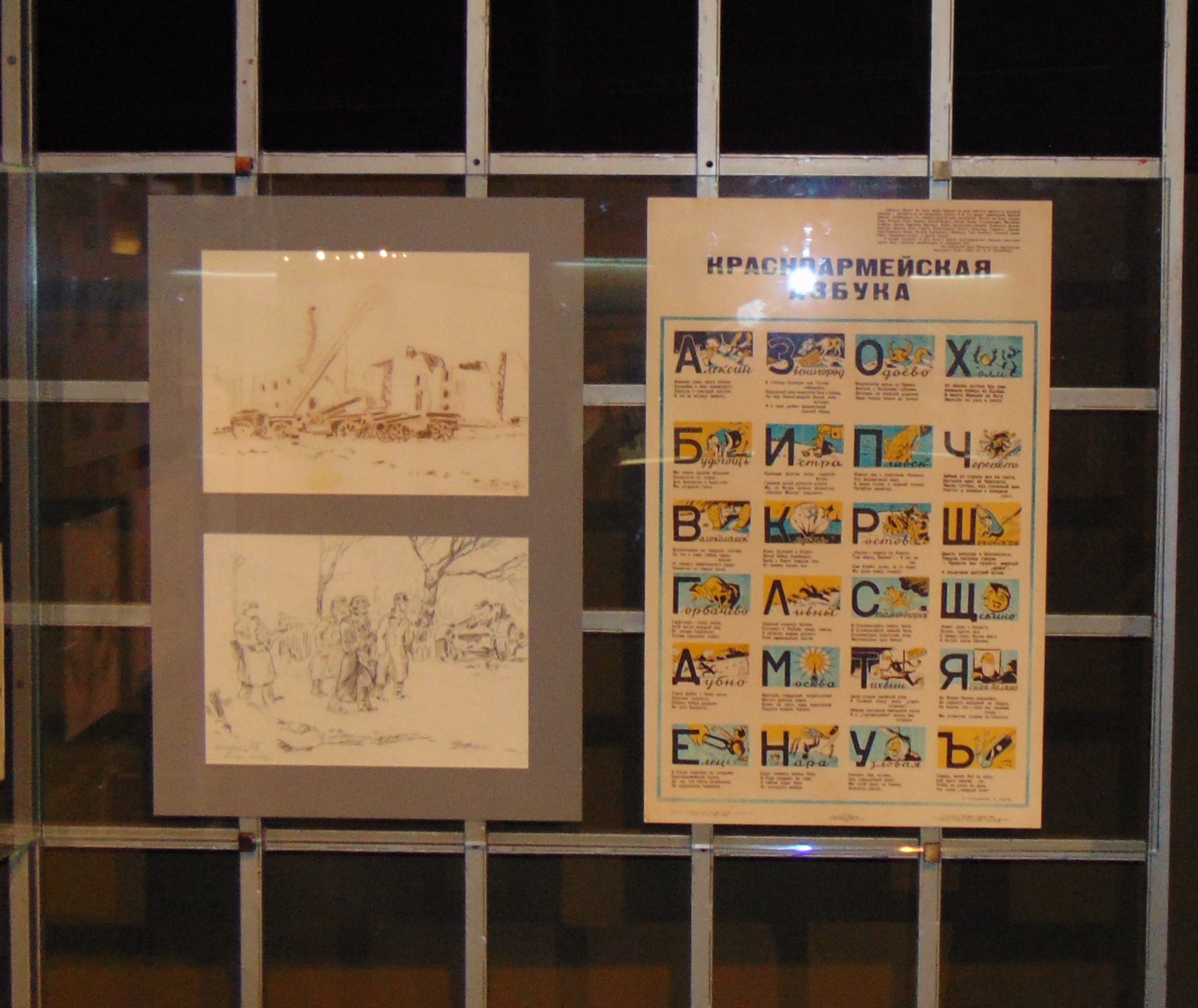 3. Найдите плакат «Красноармейская азбука», который был создан вскоре после начала советского наступления. Рассмотрите плакат и ответьте на вопрос.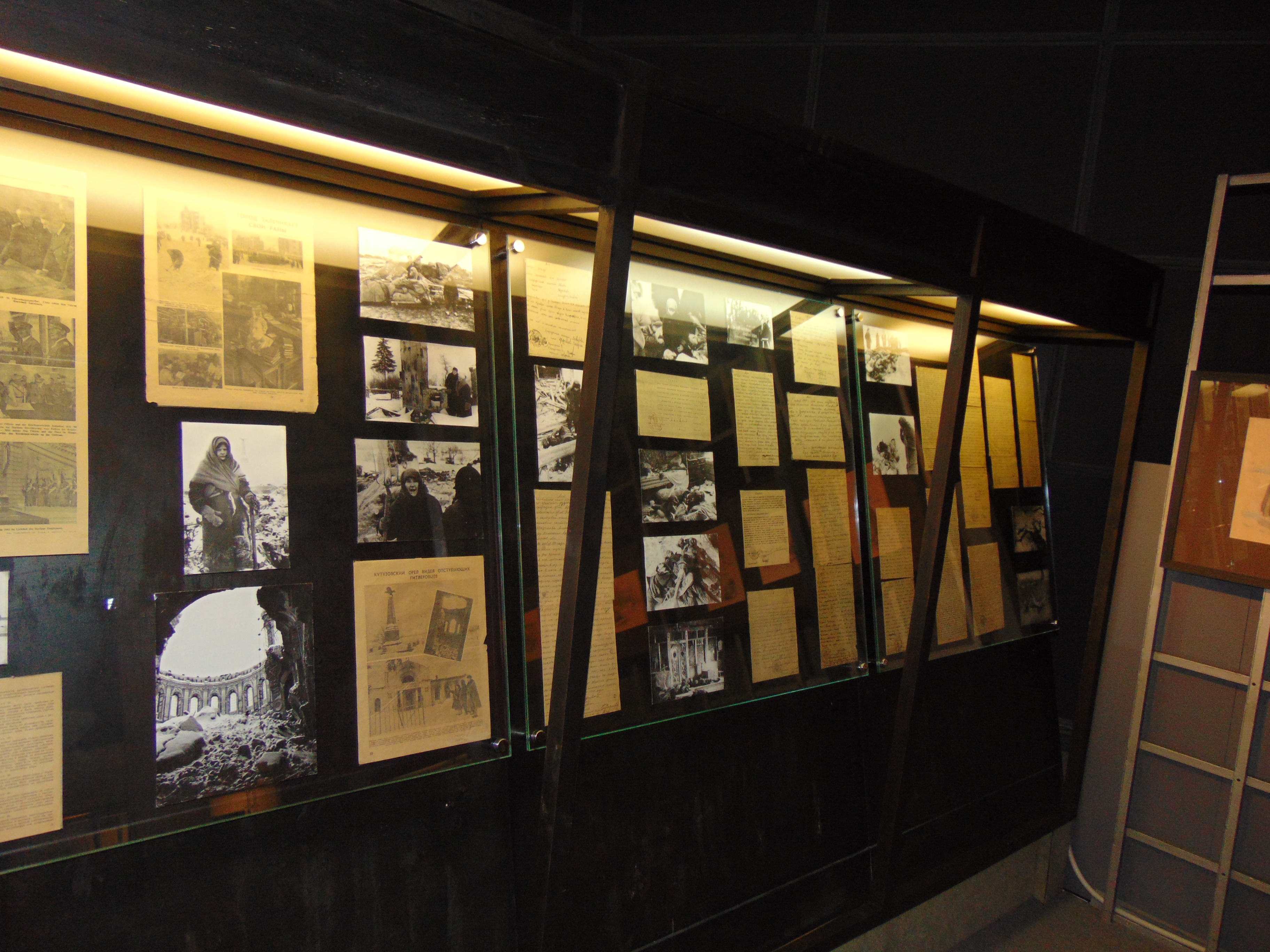 6. Найдите последние витрины с фотографиями. Эти фотографии запечатлели то, что увидели красноармейцы на территориях, освобождённых от противника. Рассмотрите фотографии и ответьте на вопрос.